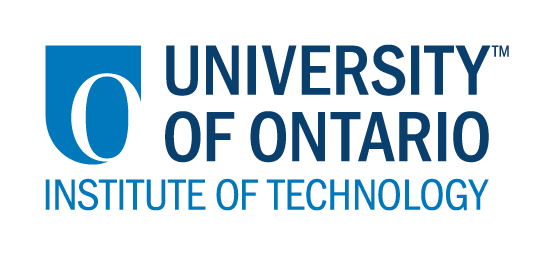 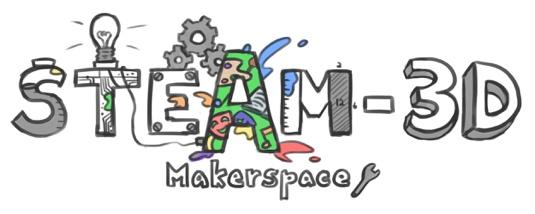 Projet Makerspaces CODE/MOE/UOIT--Plan de leçonConseil Scolaire: Rainy River DSBAnnée(s): 4e annéeSujet: Les études sociales
La carte du Canada fait en cartonGrandes idées: Une région partage un ensemble de caractéristiques similaires. Dans ce défi, les élèves créeront une grande carte du Canada en utilisant du carton.Attentes du curriculum:Les élèves approfondiront leurs connaissances des régions municipales et du relief, en étudiant les régions politiques du Canada, y compris les provinces et les territoires, ainsi que les régions physiques telles que le relief, la végétation et les régions climatiques du pays.
Contenus d’apprentissages :B3.5 identifier les provinces et territoires du Canada et leurs capitales, et les décrire en fonction de leur emplacement et de certains des peuples qui y habitent;B3.7 démontrer une compréhension des directions cardinales et intermédiaires.Grandes idées: Une région partage un ensemble de caractéristiques similaires. Dans ce défi, les élèves créeront une grande carte du Canada en utilisant du carton.Attentes du curriculum:Les élèves approfondiront leurs connaissances des régions municipales et du relief, en étudiant les régions politiques du Canada, y compris les provinces et les territoires, ainsi que les régions physiques telles que le relief, la végétation et les régions climatiques du pays.
Contenus d’apprentissages :B3.5 identifier les provinces et territoires du Canada et leurs capitales, et les décrire en fonction de leur emplacement et de certains des peuples qui y habitent;B3.7 démontrer une compréhension des directions cardinales et intermédiaires.Buts d’apprentissages:« On apprend à… »- identifier les provinces et les territoires du Canada  Critères de succès:  On aura du succès quand…On peut identifier et étiqueter la carte du CanadaAperçu de la leçon:-Les élèves apprendront à connaître les provinces et les territoires du Canada en utilisant des chansons, des cartes et de la recherche avec des livres de la bibliothèque et en ligne. Chaque élève effectuera ensuite une recherche au sujet d'une province ou d'un territoire de son choix et remplira une brochure. La classe collaborera ensuite et créera une grande carte du Canada en carton.Aperçu de la leçon:-Les élèves apprendront à connaître les provinces et les territoires du Canada en utilisant des chansons, des cartes et de la recherche avec des livres de la bibliothèque et en ligne. Chaque élève effectuera ensuite une recherche au sujet d'une province ou d'un territoire de son choix et remplira une brochure. La classe collaborera ensuite et créera une grande carte du Canada en carton.Matériaux et technologie à employer:  - du carton- de la peinture- des Chromebooks- des trousses de Makedo- des atlas- des livres de la bibliothèque de l’écoleMatériaux et technologie à employer:  - du carton- de la peinture- des Chromebooks- des trousses de Makedo- des atlas- des livres de la bibliothèque de l’écoleAccommodations/Modifications:  -Certains étudiant(e)s peuvent utiliser Google Read&Write. La leçon sera différencié par:Le contenu, spécifiquement: Le processus, spécifiquement: Le produit, spécifiquement:L’environnement, spécifiquement: MINDS ON:  MINDS ON:  Pendant cette phase, l’enseignant(e) pourra : • Activer les connaissances préalables des élèves; • Engager les élèves en posant des questions qui suscitent la réflexion ;• Recueillir des données d'évaluation diagnostique et / ou formative par l'observation et l'interrogatoire ; Pendant cette phase, les étudiant(e)s pourraient • participer en discussions ; • proposer des stratégies ; • Interroger le professeur et ses camarades de classe ; • Faire des liens et réfléchir sur l'apprentissage antérieur.Décrivez comment vous allez introduire l'activité d'apprentissage à vos élèves.- Les étudiant(e)s apprendront au sujet des provinces et des territoires. Quelles questions clés poseriez-vous ? - Quelles provinces avez-vous visité déjà?- Des questions pour démontrer la compréhension des orientations cardinales et de l'emplacement relatif des provinces et des territoires.Comment allez-vous recueillir des données diagnostiques ou formatives sur les niveaux actuels de compréhension des élèves ? L'enseignant(e) prendra des notes anecdotiques. Les élèves complèteront leur brochure, avec des étiquettes. Comment les élèves seront-ils/elles groupé(e)s ? Comment les documents seront-ils distribués ?Les étudiant(e)s travailleront toute seule, mais ce projet peut être fait en partenaires ou en petites groupes. Décrivez comment vous allez introduire l'activité d'apprentissage à vos élèves.- Les étudiant(e)s apprendront au sujet des provinces et des territoires. Quelles questions clés poseriez-vous ? - Quelles provinces avez-vous visité déjà?- Des questions pour démontrer la compréhension des orientations cardinales et de l'emplacement relatif des provinces et des territoires.Comment allez-vous recueillir des données diagnostiques ou formatives sur les niveaux actuels de compréhension des élèves ? L'enseignant(e) prendra des notes anecdotiques. Les élèves complèteront leur brochure, avec des étiquettes. Comment les élèves seront-ils/elles groupé(e)s ? Comment les documents seront-ils distribués ?Les étudiant(e)s travailleront toute seule, mais ce projet peut être fait en partenaires ou en petites groupes. ACTION:  ACTION:  Pendant cette phase, l’enseignant(e) pourra : • Poser des questions ; • Clarifier les idées fausses, en redirigeant les élèves par questionnement ; • Répondre aux questions des élèves (mais éviter de fournir une solution au problème)• observer et évaluer ; • Encourager les élèves à représenter leur pensée de façon concrète et / ou avec des dessins ; • Encourager les élèves à clarifier leurs idées et à poser des questions à d'autres élèves.Pendant cette phase, les étudiant(e)s pourraient : • Représenter leur pensée (en utilisant des nombres, des images, des mots, des matériel de manipulation, des actions, etc.) ;• Participer activement à des groupes entiers, de petits groupes ou en groupes indépendants ;• Expliquer leur pensée à l’enseignant(e) et à leurs camarades de classe ; • Explorer et développer des stratégies et des concepts. Décrivez les tâches dans lesquelles vos élèves seront engagés.- achèvement de la grande carte en tant que groupe entier.- chanter la chanson des provinces et des territoires.- recherche en ligne.Quelles idées fausses ou difficultés pensez-vous qu'ils/elles pourraient rencontrer ? -Utilisation des directives cardinales peut être difficile à comprendre pour certains élèves.Comment vont-ils/elles démontrer leur compréhension du concept ? Les élèves complèteront une brochure indépendamment, et contribueront des idées en faisant la grande carte avec toute la classe. Il y aura un quiz à la fin de l’unité. Comment allez-vous recueillir vos données d'évaluation (par exemple, liste de contrôle, notes anecdotiques) ? L'enseignant(e) prendra des notes anecdotiques au fur et à mesure que les élèves travailleront, et notera les difficultés des étudiant(e)s.- Des conférences enseignant(e)-étudiant(e)- Une rubrique Quelles activités allez-vous fournir pour aller plus loin avec les apprentissages des élèves ?-Les élèves peuvent effectuer des tâches d'écriture au sujet des provinces ou les territoires qu'ils aimeraient visiter.Décrivez les tâches dans lesquelles vos élèves seront engagés.- achèvement de la grande carte en tant que groupe entier.- chanter la chanson des provinces et des territoires.- recherche en ligne.Quelles idées fausses ou difficultés pensez-vous qu'ils/elles pourraient rencontrer ? -Utilisation des directives cardinales peut être difficile à comprendre pour certains élèves.Comment vont-ils/elles démontrer leur compréhension du concept ? Les élèves complèteront une brochure indépendamment, et contribueront des idées en faisant la grande carte avec toute la classe. Il y aura un quiz à la fin de l’unité. Comment allez-vous recueillir vos données d'évaluation (par exemple, liste de contrôle, notes anecdotiques) ? L'enseignant(e) prendra des notes anecdotiques au fur et à mesure que les élèves travailleront, et notera les difficultés des étudiant(e)s.- Des conférences enseignant(e)-étudiant(e)- Une rubrique Quelles activités allez-vous fournir pour aller plus loin avec les apprentissages des élèves ?-Les élèves peuvent effectuer des tâches d'écriture au sujet des provinces ou les territoires qu'ils aimeraient visiter.CONSOLIDATION: Réflexion et ConnectionCONSOLIDATION: Réflexion et ConnectionPendant cette phase, l’enseignant(e) pourra : • Encourager les élèves à expliquer une variété de stratégies d'apprentissage ; • Demander aux élèves de défendre leurs procédures et de justifier leurs réponses ; • Clarifier les malentendus ; • Relier des stratégies et des solutions à des types de problèmes similaires afin d'aider les élèves à généraliser les concepts ; • Résumer la discussion et mettre l'accent sur des points ou des concepts clés.Pendant cette phase, les étudiant(e)s pourraient : • Partager leurs découvertes ; • Utilise une variété de représentations concrètes pour démontrer leur compréhension• justifier et expliquer leurs pensées ; • réfléchir sur leurs apprentissages.Comment choisirez-vous les élèves ou les groupes d'élèves qui doivent partager leur travail avec la classe (ex. Montrer une variété de stratégies, montrer différents types de représentations, illustrer un concept clé) ?-Tous les étudiant(e)s ont collaboré et contribué à la grande carte du Canada qui était affichée dans le couloir.Quelles questions clés poseriez-vous pendant le débriefing ? - Qu'est-ce qui rend chaque province ou territoire unique?-Quels sont les symboles et les capitales de chaque province ou territoire?Comment choisirez-vous les élèves ou les groupes d'élèves qui doivent partager leur travail avec la classe (ex. Montrer une variété de stratégies, montrer différents types de représentations, illustrer un concept clé) ?-Tous les étudiant(e)s ont collaboré et contribué à la grande carte du Canada qui était affichée dans le couloir.Quelles questions clés poseriez-vous pendant le débriefing ? - Qu'est-ce qui rend chaque province ou territoire unique?-Quels sont les symboles et les capitales de chaque province ou territoire?